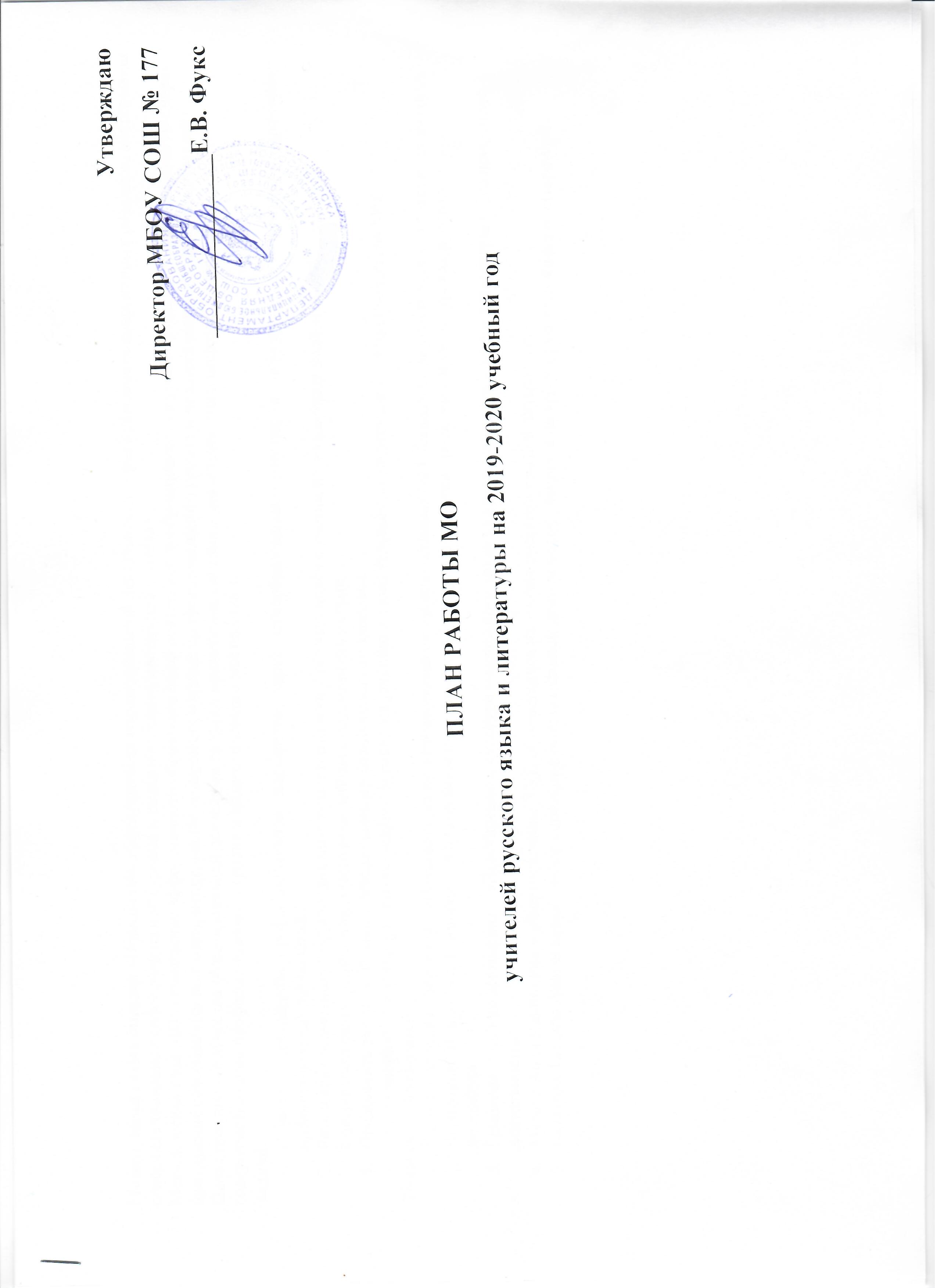 База данных МО учителей русского языка и литературыМетодическая тема школы: «Повышение эффективности образовательной деятельности через применение современных подходов, непрерывное совершенствование профессионального уровня и педагогического мастерства учителя».	Методическая тема МО «Повышение эффективности образовательной деятельности обучающихся на уроках русского языка и литературы через применение современных подходов, непрерывное совершенствование профессионального уровня и педагогического мастерства учителей»Цель: повышение качества образовательной деятельности через применение системно-деятельностного подхода, непрерывное совершенствование профессионального уровня и педагогического мастерства.Задачи:Педагогам повышать профессиональное мастерство через самообразование, участие в конкурсах, использование современных информационных технологий. Развивать предметные и метапредметные компетентности у обучающихся с учетом их возрастных особенностей.Совершенствовать технологии и методики работы с одаренными детьми.Продолжить работу с детьми с ограниченными возможностями здоровья.Активизировать деятельность по обобщению и распространению положительного педагогического опыта педагогов МО.Темы самообразования:Яцкова Валерия Валерьевна – «Повышение качества образования путём использования ИКТ-технологий на уроках русского языка и литературы».Черненкова Ирина Валентиновна – «Организация проектной деятельности и решения проектных задач на уроках русского языка и литературы».Грибкова Надежда Матвеевна – «Приобщение к культуре умственного труда на уроках русского языка и литературы через проектную деятельность».Мазоха Анна Ильинична – «Формирование УУД обучающихся на уроках русского языка и литературы».Балахова Татьяна Анатольевна – «Формирование познавательной деятельности учащихся на уроках русского языка и литературы».№ п/пФ.И.О.ОбразованиеНаличие категорииДолжностьДисциплинаДисциплинаВуз, спец. по дипломуКурсовая подготовкаСтажСтаж1.Балахова Татьяна Анатольевнавысшеебез категорииучитель русского языка и литературырусский язык и литературарусский язык и литератураНГПУ, 2008 г., учитель русского языка и литературы«ФГОС НОО и ФГОС ООО: особенности обучения литературе и русскому языку», НИПКиПРО, 13.06.2017-24.06.2017 г. 72 часа;«Организация образовательной деятельности для обучающихся с ОВЗ в условиях реализации ФГОС», АНОДПО «Образование Сибири», 25.01-04.02.2019 г.10//210//22.Грибкова Надежда Матвеевнавысшееперваяучитель русского языка и литературырусский язык и литературарусский язык и литератураКызылский государственный педагогический институт, 1987«Предпрофильное и профильное обучение в условиях ФГОС- основа профессионального самоопределения выпускников школы», Тувинский государственный институт переподготовки и повышения квалификации кадров. 18.02.2015, 40 часов;«Актуальные вопросы реализации требований федеральных государственных образовательных стандартов в образовании обучающихся с ОВЗ», НИПКиПРО, 24.10.2016-03.11.2016. 72 часа;
 «Организация образовательной деятельности для обучающихся с ОВЗ в условиях реализации ФГОС», АНОДПО «Образование Сибири», 25.01-04.02.2019 г.32//3232//323.Мазоха Анна Ильиничнавысшеесоответств. занимаем. должностиучитель русского языка и литературыучитель русского языка и литературырусский язык и литератураНГПУ, 2015, учитель русского языка и литературыДеятельность учителя- предметника при реализации ООП ООО при НИПКиПРО с 1 апреля 2015 по 9 апреля 2015 в объеме 36 ч.; «Формирование метапредметного результата «Смысловое чтение» в соответствии с ФГОС ОО», НИПКиПРО, 01.03.2018-26.03.2018, 36 часов;«Организация образовательной деятельности для обучающихся с ОВЗ в условиях реализации ФГОС», АНОДПО «Образование Сибири», 25.01-04.02.2019 г.5//34.Черненкова Ирина Валентиновнавысшеесоответств. занимаем. должностиучитель русского языка и литературырусский язык и литературарусский язык и литератураМГПИ (Магаданский государственный педагогический институт), 1977, учитель русского языка и литературы средней школы«Деятельность учителя-предметника при реализации ООП ООО» при НИПКиПРО, 01.04.-09.04.2015 г. в объеме 36 ч.;«Актуальные вопросы реализации требований федеральных государственных образовательных стандартов в образовании обучающихся с ОВЗ», НИПКиПРО, 24.10.2016-03.11.2016. 72 часа;«Организация образовательной деятельности для обучающихся с ОВЗ в условиях реализации ФГОС», АНОДПО «Образование Сибири», 25.01-04.02.2019 г.39//3739//375.Яцкова Валерия ВалерьевнавысшееI категория (28.06.2019  г.)учитель русского языка и литературырусский язык и литературарусский язык и литератураНГПУ, 2007 г., учитель русского языка и литературы«Современный урок русского языка и литературы в контексте реализации ФГОС», 108 часов, 23.03.-10.04.2015 г. ГАОУ ДПО НСО НИПКиПРО;«Обеспечение реализации диагностических процедур по оценке результатов обучающихся общего образования в условиях ФГОС», 24 часа, 21.08.2017-31.08.2017 г. ГКУ НСО НИМРО; «Содержание и методика преподавания курса ОРКСЭ и предметной области ОДНКНР как условие реализации ФГОС», НИПКиПРО, 02.04.2018-14.04.2018 г., 72 часа.«Поиск, отбор и структурирование информации как профессиональная компетенция педагога», КИПК, 21.05.-19.10.2018 г.;«Достижение метапредметных образовательных результатов обучающихся средствами преподавания учебных предметов в условиях реализации ФГОС общего образования», КРИПКиПРО, 09.07.-18.07.2018 г.;«Создание образовательного блога (сайта) как средства электронного обучения (сетевого взаимодействия) в рамках реализации ФГОС», МКОУ ДОВ «ГВЦ «Эгида», 10.12.2018-29.12.2018 г., 40 часов;«Организация образовательной деятельности для обучающихся с ОВЗ в условиях реализации ФГОС», АНОДПО «Образование Сибири», 25.01-04.02.2019 г.9//49//4Август - сентябрь Октябрь Ноябрь Декабрь Январь Педагогические советы,семинары внутришколыОтчет о проделан-ной работе за 2017-2018 уч. г. Планирование работы на 2018-2019 уч. г. Утверждение РП (август).Районныемероприятия1. Районное заседание руководителей МО. 2. Заседания РМО (обсуждение проекта критериев оценки итогового сочинения).3. Круглый стол для учителей, работающих в 9 классах.4. Круглый стол для учителей, работающих в 11 классах.5. Предметные олимпиады (школьные).6. Всесоюзный конкурс сочинений (5-11 кл.).1. Предметные олимпиады (районные). 2. Олимпиада «Грамотей +» (6 кл.).3. Заседание РМО (обсуждение литературы по темам сочинений, 11 класс).4. Обучающие семинары по подготовке к ЕГЭ по русскому языку и литературе (раз в месяц).1. Предметные олимпиады (городские).2. Конкурс чтецов «Пусть слово в душе отзовётся».3. Семинар по подготовке к сочинению по литературе.4. Подготовка работ для районной научно-практической конференции.5. НПК для 9-11 кл. (Буравлёва М., Димакова А. – Черненкова И.В.; Луговский А. – Яцкова В.В.; Лобачёв А. – Грибкова Н.М.).1. День Наума Грамотника.2. Президентское сочинение. 1. Круглый стол для учителей русского языка и литературы..Заседания МО1. Подведение итогов и анализ работы за 2018-2019 уч. г. 2. Планирование работы на 2019-2020 уч. г.3. Корректировка рабочих программ по русскому языку (август). Написание рабочих программ по родному (русскому) языку и родной (русской) литературе.4. Рассмотрение рабочих программ (ФГОС).5. Утверждение учебной литературы по русскому языку и литературе.6. Утверждение плана подготовки к ЕГЭ, ОГЭ.Подготовительная работа для участия в школьной научно-практической конференции.1. Качественная успеваемость за I четверть.2. Адаптация в 5 кл. 3. Распределение работы для участия в районных мероприятиях.4. Результаты школьных и районных олимпиад. 5. Подготовка к ОГЭ, ЕГЭ (отчеты учителей).1. Подготовительная работа для участия в научно-практической конференции. 1. Качественная успеваемость за I полугодие.2. Подготовка к ОГЭ, ЕГЭ в 9, 11 кл. (отчеты учителей).3. Обсуждение прохождения программ по предметам.4. Итоги сочинений в 11 кл.Аттестация, работапо повышению мастерства1.Утверждение и выбор тем для самообразования.2. Подготовка к аттестации учителей.Курсовая подготовка по новым стандартам учителей.Взаимопосещение уроков и дальнейшее их обсуждение на МО.Предметная неделяВыбор тем для научно-практической конференции.Предметные олимпиады (школьные).1. Предметные олимпиады (школьные и районные).1. Предметные олимпиады (городские).2. «Русский медвежонок».1. Участие в общешкольной научно-практической конференции.Научно-практическая конференция (школьная) (5-11 кл.).Срезовые работы1. Стандартизированная работа по русскому языку в 5-9 кл.2. Стандартизированная работа по литературе в 5-9, 10-11 кл.3. Входной контроль чтения в 5 кл.1. Стандартизированная работа по литературе в 7-8 кл.Пробные сочинения по литературе в 11 кл.
(I полугодие).Пробный экзамен по русскому языку в 10 кл.
(I полуг.).2. Пробный экзамен по выбору (литература) в 11 кл. (I полуг.).1. Президентское сочинение.2. Административная работа по русскому языку в 5-9 кл.3. Административная работа по литературе в 5-9 кл.1. Контрольное тестирование (срез.) по русскому языку в 7, 10 кл.2. Контрольная работа (районная) по ЕГЭ в 11 кл.ДиктантыКонтрольные диктанты по русскому языку за
I четверть в 5-9 кл.Диктант за I полугодие по русскому языку в 5-8,
10 кл.Подготовка к ОГЭ и ЕГЭНа весь год:1. Еженедельные дополнительные занятия по русскому языку в целях подготовки ЕГЭ.2. Ежемесячные срезовые работы в 9, 11 кл. по вариантам ЕГЭ, ОГЭ3. Еженедельные внеаудиторные занятия по русскому языку в целях подготовки к ОГЭ, ЕГЭ.На весь год:1. Еженедельные дополнительные занятия по русскому языку в целях подготовки ЕГЭ.2. Ежемесячные срезовые работы в 9, 11 кл. по вариантам ЕГЭ, ОГЭ3. Еженедельные внеаудиторные занятия по русскому языку в целях подготовки к ОГЭ, ЕГЭ.На весь год:1. Еженедельные дополнительные занятия по русскому языку в целях подготовки ЕГЭ.2. Ежемесячные срезовые работы в 9, 11 кл. по вариантам ЕГЭ, ОГЭ3. Еженедельные внеаудиторные занятия по русскому языку в целях подготовки к ОГЭ, ЕГЭ.4. Срезовая тестовая работа по линии районного МО (отчет) ОГЭ в 9 кл.5. Тестовая работа районного МО (отчет) ЕГЭ в 11 кл.6. Пробный ЕГЭ в 10 кл.4. Срезовая тестовая работа по линии районного МО (отчет) ОГЭ в 9 кл.5. Тестовая работа районного МО (отчет) ЕГЭ в 11 кл.6. Пробный ЕГЭ в 10 кл.ФевральМартАпрельМай/июньПедагогические советы,семинары внутришколыРайонныемероприятияКруглый стол.1.  Семинар.2. Заседание РМО (обмен опытом). Семинар.3. Георгиевские чтения.4. Интерактивная игра.1. Подготовка и проведение районной НПК для учащихся среднего звена (Комячко Д.Ю., Харченко И.; Лопатина В., Белицкая Д. – Яцкова В.В.; Лубягина К., Кийко А. – Мазоха А.И.; Андреева А., Заворохина В., Баринов Д. – Балахова Т.А.). 2. Конкурс чтецов для 10-11 классов. 3. Конкурс чтецов для 6-7 кл.4. Георгиевские чтения.1. Отчет о проделанной работе.2. Заседание РМО.Заседания МО1. Проведение открытых уроков по русскому языку и литературе. Коллективное обсуждение.2. Обмен опытом учителей.1.Качественная успеваемость за III четверть.2.Результаты срезовых и к/р за III четверть. 3.Проектная деятельность на уроках русского языка и литературы.4. Подготовка к ЕГЭ и ОГЭ (9,11 кл.).5. Итоги участия в НПК.6. Работа в классах коррекции (создание индивидуального подхода к образованию).1.Подведение итогов работы МО за 2019-2020 уч. г. 2. Распределение нагрузки на 2020-2021 уч. г.3. Обсуждение учебной литературы по русскому  и родному (русскому) языку, литературе и родной (русской) литературе.Аттестация, работапо повышению мастерстваПосещение и участие во всех районных и городских семинарах в рамках реализации ФГОС. Практическая подготовка (курсы) по ОГЭ, ЕГЭ.Посещение и участие во всех районных и городских семинарах в рамках реализации ФГОС. Практическая подготовка (курсы) по ОГЭ, ЕГЭ.Посещение и участие во всех районных и городских семинарах в рамках реализации ФГОС. Практическая подготовка (курсы) по ОГЭ, ЕГЭ.Посещение и участие во всех районных и городских семинарах в рамках реализации ФГОС. Практическая подготовка (курсы) по ОГЭ, ЕГЭ.Предметнаянеделя1. Научно-практическая конференция (городская).2. Предметная неделя по русскому языку и литературе (03.02 - 13.02.).1. Научно-практическая конференция 5-9 кл. (районная) Срезовые работы1. Контрольное тестирование по русскому языку в 8 кл.2. Тесты по русскому языку 9,11 кл.Тесты по русскому языку в 9,11 кл. (район).Промежуточная аттестация по русскому языку в 9 кл. (форма ОГЭ).Пробный ЕГЭ по русскому языку в 10-11 кл.Пробный ЕГЭ по литературе в 11 кл.Промежуточная аттестация по литературе в 9; 11 кл.Промежуточная аттестация по русскому языку в 5-8 кл.Промежуточная аттестация по литературе в 5-9 кл.Промежуточная аттестация по русскому языку в 10 кл (форма ЕГЭ) – июнь.Диктанты1. Контрольные диктанты за III четверть по русскому языку в 5-8 кл.2. Тест и изложение, 9 кл.Итоговые контрольные диктанты по русскому языку в 5-8  кл.Подготовка к ОГЭ и ЕГЭВнеаудиторные занятия по русскому языку в 10-11 кл.Срезовая тестовая работа по линии районного МО (отчет) ОГЭ -9 кл.Пробный ЕГЭ в10-11 кл. - отчет по линии районного МО.Пробный ОГЭ в 9 кл. (центр мониторинга).Пробный ЕГЭ в 10-11 кл. (центр Мониторинга).Срезовая тестовая работа по линии районного МО (отчет) ОГЭ в 9 кл.